NSSL General Council Meeting – 06/5/2022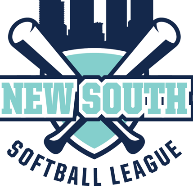 Team RepresentativesRod Spann-Bandits D							Rodney Murray-Bandits ETim Saylor-Moodswings							Tim McCalla-Steelers C	Christy Seiler-Bama Boys						Michael Crocker-LegendsLogan Walker-Twisted Kilts						Josh Kirk-Huskies 	Tiffaney Piper- Sliders D							Stephen Carter- Steelers EJim motion to adopt agendaMotion seconded and passedReviewed minutes from previous meetingJim motion to approve minutesMotion seconded and passedCommissioner’s Report-Eric WhitePlease remember to be on your best behavior at tournaments. You are representing Birmingham!Congrats to Bandits D for placing 2nd in AtlantaKeep Dee updated with pics/scores when traveling to tournamentsChristy motion to accept Commissioner’s reportMotion seconded and passed Assistant Commissioner’s Report-Keith GrahamBrittan has been reviewing league insurance info. A few things he would like to talk with the insurance agent aboutThank you, BrittanChristy motion to accept Assistant Commissioner’s reportMotion seconded and passedTreasurer’s Report-Jim BaileyReviewed bank statement$275.00 in Savings account$20,907.83 in Southern Shootout account$8,025.28 in Operating accountPlease let a board member know or note on the lineup card if you only have one umpireDee motion to accept Treasurer’s reportMotion seconded and passedSecretary’s Report-Joe SimmonsIf you are updating a roster, please try and get it sent to Joe or the board email before Saturday evening or Sunday morningChristy motion to accept Secretary’s reportMotion seconded and passedPublic Relations Director’s Report-Deanna ScottWe will be going back to the end of year talent showEvery team is required to have a participant in the end of year talent showNo professional drag queens are allowed to be a contestant1st, 2nd, and 3rd place prizesEntries due Friday July 1stParty is scheduled for July 9thAwards, Talent Show, and Cornhole tournament will be going on simultaneously We plan to do a Fall kick off/ Skills day and recruitment before Fall Ball$5 cover for end of year party for everyone other than talent show contestantsChristy motion to accept Public Relations Director’s reportMotion seconded and passedBy-laws/Statistician’s Report-Greg LittleMoodswings final warning about turning in line up cardsAttendance is very important not only for the winning team but the losing team as wellChristy motion to accept By-laws/Statistician’s reportMotion seconded and passedHall of Fame Chair Report-Rod Spann11 people nominated for Hall of FameShould have the voting sent out in the next few weeks for Hall of FameLooking into getting Hall of Fame jerseys made for new and existing Hall of Fame membersJoe motion to accept Hall of Fame Chair’s reportMotion seconded and passedTournament Director’s Report-Caimen DennisWe will be creating a role for Assistant Tournament Director for our next meetingAnyone interested or if you have any questions please ask CaimenChristy motion to accept Tournament Director’s reportMotion seconded and passedRatings Committee Chair Report-Tiffaney PiperWe are past the point of filling ratings review. Only protests for the rest of the season.Those on the ratings committee please be at the next ratings/skills dayJoe motion to accept Ratings Committee Chair reportMotion seconded and passedOld Business-No pickups allowed during Spring. Play with 9 players with the 10th player being an out.-Stress to your players about being dedicated to our league and showing up for games-Let Jim know if you only have one umpire-Long discussion about ADA rule… Conclusion… If you have 2 ADA players in the lineup, you must declare a different player to run for each ADA player in the lineup before the start of the game. If you have a sub that player must be declared as a runner for one of the ADA players. If you only have one sub an active player may run but you must declare this player before the start of the game.Keith- Would like to meet less. Meetings can be redundant and rushed having them every monthNew Business	If D teams take the 4-run spot those runs will be added off the top to make things easierKeith- Would like to meet less. Meetings can be redundant and rushed having them every month-Christy Motion to adjourn-Motion seconded and passed